О предоставлении списковУважаемые коллеги!	Очно-заочная Школа вожатского мастерства, открытая на базе МБУ ДО «ЦДТ», объявляет о наборе слушателей (педагоги: воспитатели, вожатые; обучающиеся 8 – 10 классов- волонтеры).Цель деятельности школы вожатского мастерства- подготовка  специалистов, волонтеров для работы в лагерях дневного пребывания, организованных на базе образовательных организаций Новоорского района. 	Первое установочное занятие состоится 2 февраля 2018 года в 15.00 часов на базе МБУ ДО «ЦДТ Новоорского района». 	До указанного срока необходимо направить списки слушателей по эл. адресу slatovalex@mail.ru с пометкой «ШВМ списки (наименование ОО)».Начальник ОО                                                                        Н.В. ЕгороваА.В.Чернопёрова7-12-37Т.А. Слатова7-10-63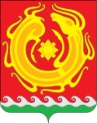 АДМИНИСТРАЦИЯ            Муниципального образованияНовоорский районОренбургской областиОТДЕЛ ОБРАЗОВАНИЯ462800 п. Новоорск, Оренбургская область, ул. Рабочая,1 Телефон (факс): (35363)7-11-01      телефоны:(35363)7-12-37,7-12-63,7-07-59Е-mail: 56ouo29@obraz-orenburg.ru      roonovoorsk@yandex.ru                     29.01.2018  г.     №    111Директорам ОО